                                                                                                                           проект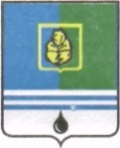                                          РЕШЕНИЕДУМЫ ГОРОДА КОГАЛЫМАХанты-Мансийского автономного округа - ЮгрыОт «___»_______________20___г.                                                   №_______ О внесении изменения в решение Думы города Когалыма от 22.06.2016 №694-ГДВ соответствии со статьей 51 решения Думы города Когалыма от 26.09.2013 №326-ГД «О Регламенте Думы города Когалыма», Дума города Когалыма РЕШИЛА:В решение Думы города Когалыма от 22.06.2016 №694-ГД «Об утверждении порядка исключения служебных жилых помещений из состава специализированного жилищного фонда города Когалыма» (далее – Порядок) внести следующее дополнение:1.1. Приложение к Порядку дополнить приложением согласно приложению к настоящему решению. Опубликовать настоящее решение и приложение к нему в газете «Когалымский вестник». Приложение к решению Думыгорода Когалымаот       № Приложение к порядку исключения служебных жилых помещений из состава специализированного жилищного фонда города КогалымаЗАЯВЛЕНИЕПрошу Вас исключить служебное жилое помещение из состава специализированного жилищного фонда, расположенное по адресу ___________________________________________________________________.На обработку своих персональных данных и членов моей семьи согласен (на).                                                                                                                     (фамилия, инициалы членов семьи)                  (подпись)   ____________________________                               __________         ____________ _________________(наименование должности специалиста,                                               (дата)                            (подпись)            (фамилия,инициалы)             принявшего заявление)Председатель Думы города Когалыма_____________А.Ю.ГоворищеваГлава города Когалыма_______________Н.Н.ПальчиковГлаве города КогалымаОт _______________________________________(ФИО нанимателя) ______________________________________________________________________________________ Проживающего (ей) по адресу:__________________________________________(указать адрес места жительства) телефон____________________________________адрес эл. почты_____________________________«_____»________________ 20__г.                                          (дата)(фамилия, инициалы нанимателя)(подпись)